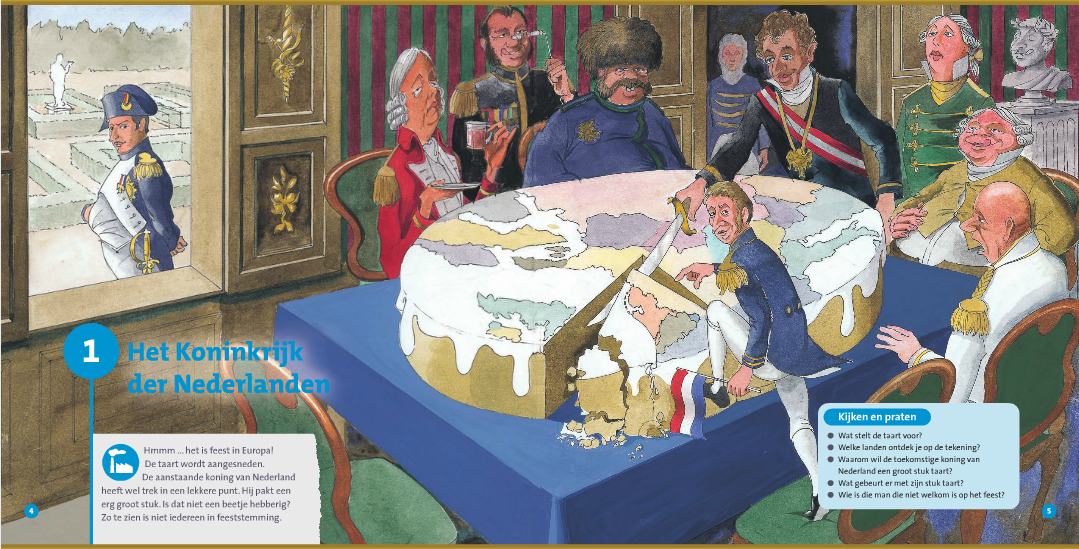 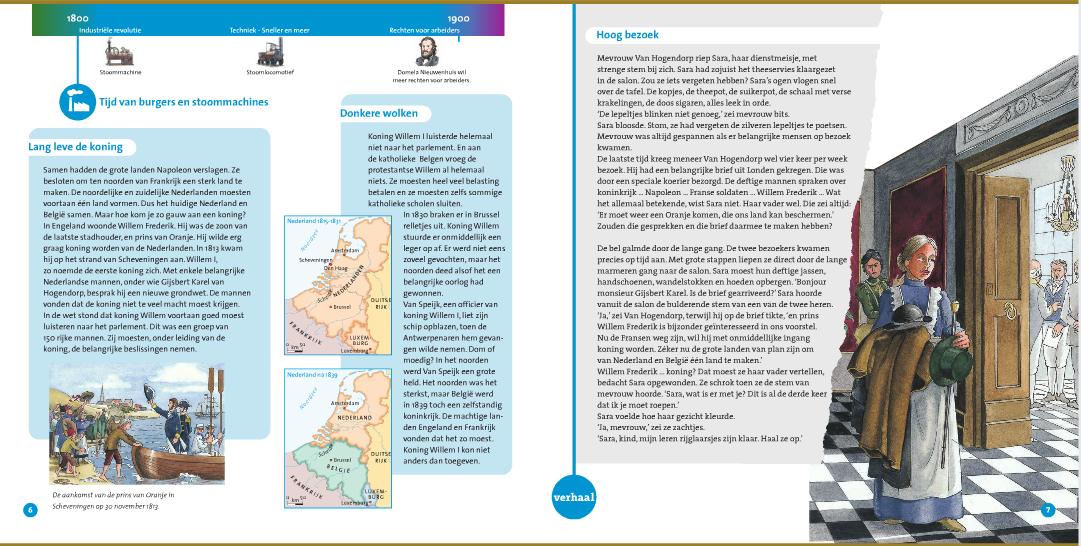 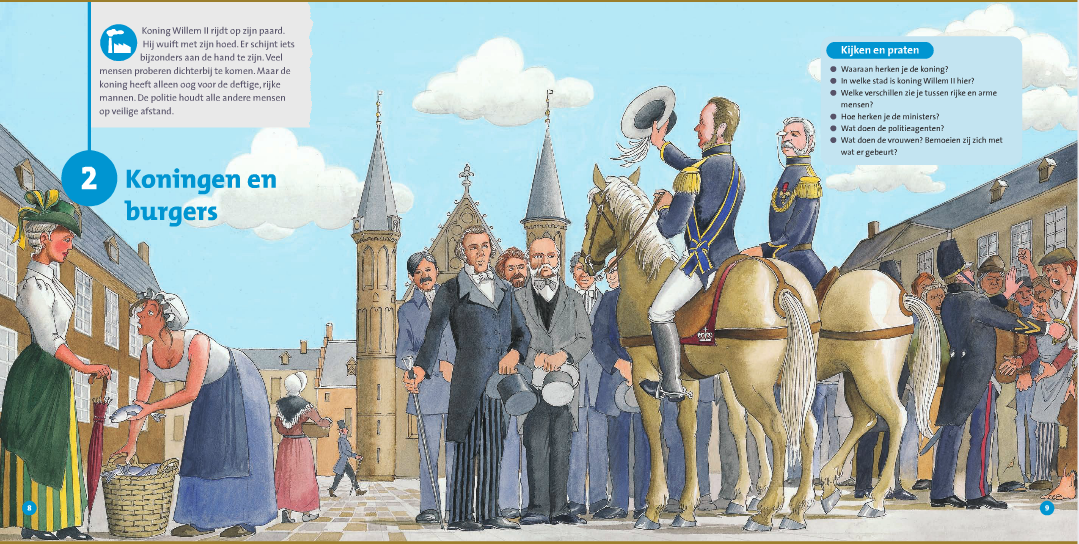 4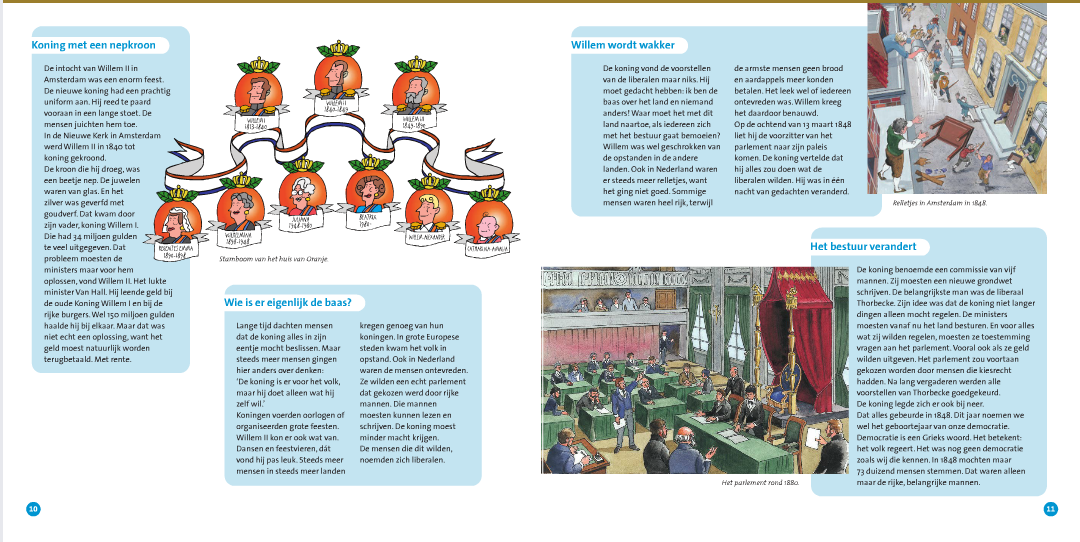 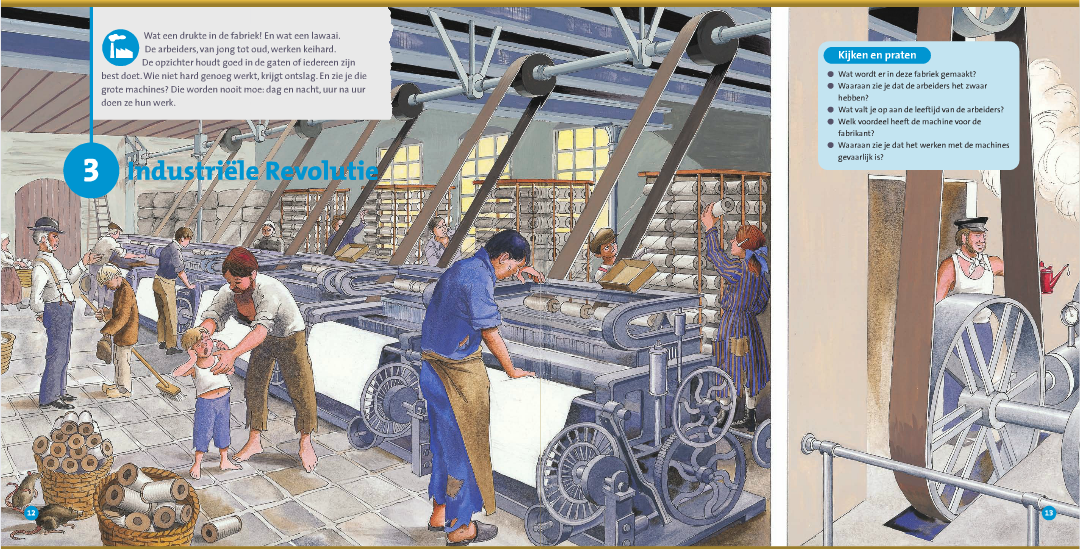 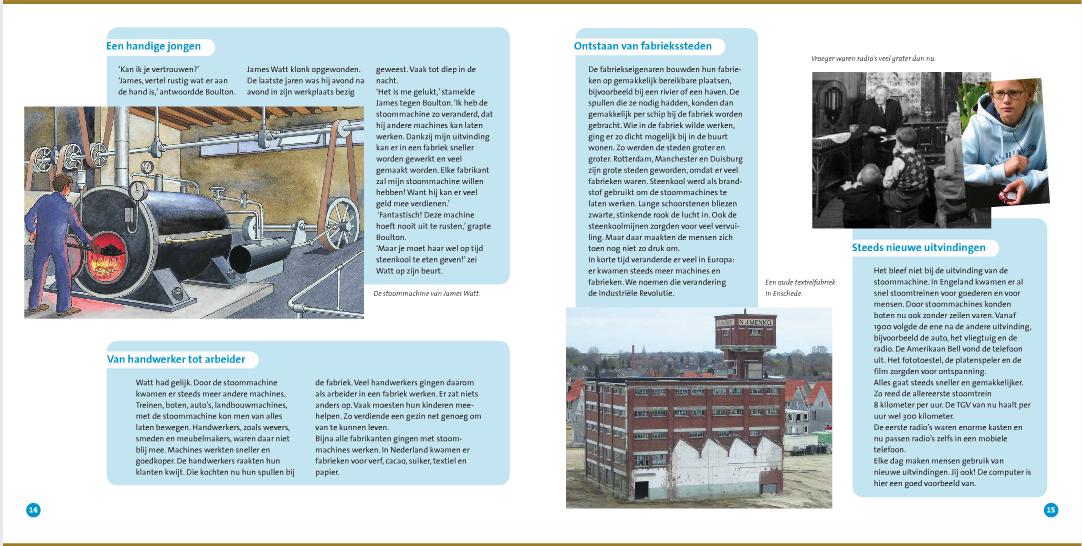 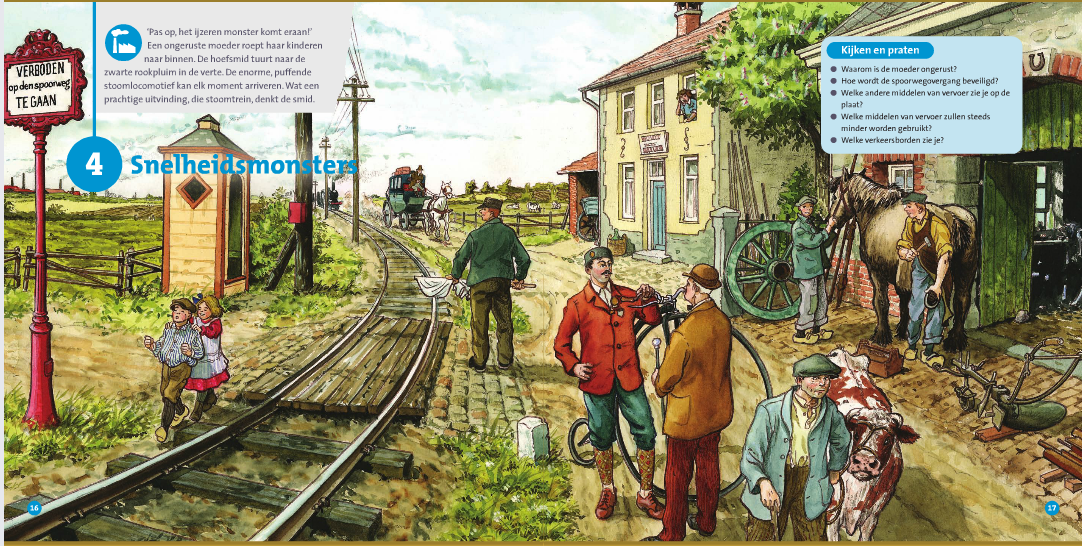 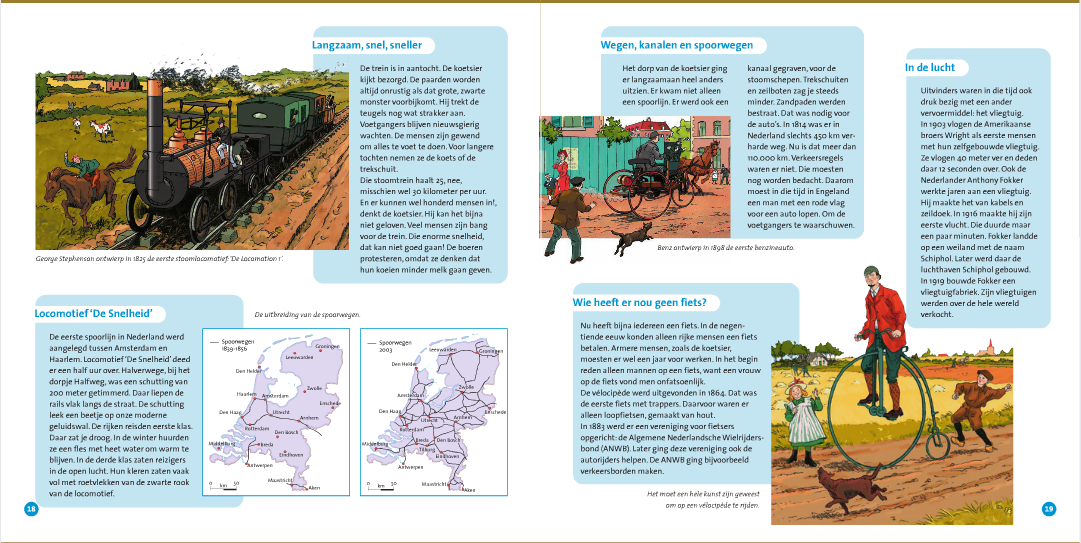 